Publicado en Málaga  el 06/09/2019 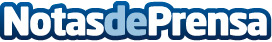 5 ideas de la nueva temporada de Gisela Intimates que triunfarán en el sector de la lenceríaSon muchas las novedades que se pueden comprobar en el catálogo de la web de Gisela Intimates que hablan sobre las tendencias para la temporada otoño-invierno que se aproximaDatos de contacto:Gisela Intimates95 155 55 10Nota de prensa publicada en: https://www.notasdeprensa.es/5-ideas-de-la-nueva-temporada-de-gisela Categorias: Moda Sociedad Consumo http://www.notasdeprensa.es